RESULTADO – TOMADA DE PREÇON° 2023148TP48236HEMNSLO Instituto de Gestão e Humanização – IGH, entidade de direito privado e sem fins lucrativos, classificado comoOrganização Social, vem tornar público o resultado da Tomada de Preços, com a finalidade de adquirir bens,insumos e serviços para o HEMNSL - Hospital Est. Maternidade Nossa Senhora de Lourdes, com endereço à Rua230, Qd. 709, S/N, Setor Nova Vila, Goiânia/GO, CEP: 74.640-210.Bionexo do Brasil LtdaRelatório emitido em 05/09/2023 10:21CompradorIGH - Maternidade Nossa Senhora De Lourdes (11.858.570/0005-67)RUA 230, QUADRA 709 LOTE 11 - SETOR NOVA VILA - GOIÂNIA, GO CEP: 74640-210Relação de Itens (Confirmação)Pedido de Cotação : 304358536COTAÇÃO Nº 48236 - ROUPARIA E TECIDOS - HEMNSL AGOS/2023Frete PróprioObservações: -*PAGAMENTO: Somente a prazo e por meio de depósito em conta PJ do fornecedor. *FRETE: Sóserão aceitas propostas com frete CIF e para entrega no endereço: RUA 230 QUADRA 709 LOTE 11 - Setor NovaVila, Goiânia/GO CEP: 74640-210, dia e horário especificado. *CERTIDÕES: As Certidões Municipal, Estadual deGoiás, Federal, FGTS e Trabalhista devem estar regulares desde a data da emissão da proposta até a data dopagamento. *REGULAMENTO: O processo de compras obedecerá ao Regulamento de Compras do IGH,prevalecendo este em relação a estes termos em caso de divergência.Tipo de Cotação: Cotação NormalFornecedor : Todos os FornecedoresData de Confirmação : TodasFaturamentoMínimoValidade daPropostaCondições dePagamentoFornecedorPrazo de EntregaFrete ObservaçõesR .g. Santos E FardamentosSALVADOR - BARosineide Gomes Santos - (71) 9885-5 dias apósconfirmação1R$ 0,000002/09/202330 ddlCIFnull26601rosineidesantoss@yahoo.com.brMais informaçõesProgramaçãode EntregaPreço PreçoUnitário FábricaValorTotalProduto CódigoFabricante Embalagem Fornecedor ComentárioJustificativaRent(%) QuantidadeUsuário;- RACHEL,GUIMATEX,RICARDO nãoatendem aDaniellyEvelynPereira DaCruzLENCOLGRANDE2.5 Xcondição deLENCOL DESOLTEIRO -JALECOS ER .g. SantosEFardamentospagamento/prazo.- TELES, TEXTIL,ALIANCA, MAGIC,DANIELHENRIQUE,STARMED, MAT-TEX, nãoR$R$R$140314-CAIXAnull200 Unidade39,0000 0,00007.800,00001.8MT -FARDAMENTOSUNIDADE17/08/202315:23respondeu emailde homologação.TotalParcial:R$2200.000.07.800,0000Total de Itens da Cotação: 1Total de Itens Impressos: 1TotalGeral:R$7.800,0000Clique aqui para geração de relatório completo com quebra de página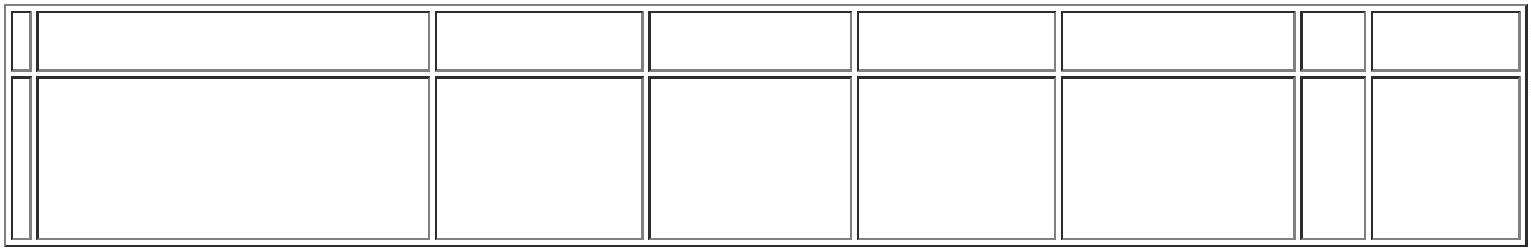 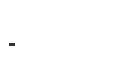 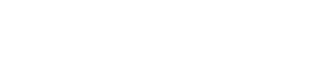 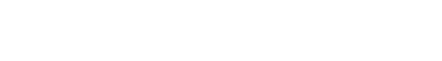 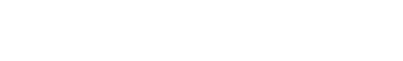 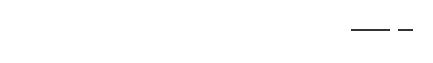 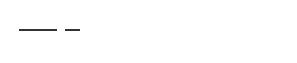 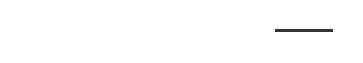 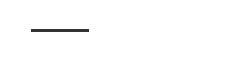 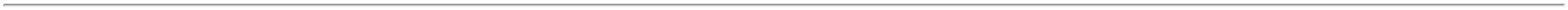 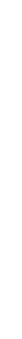 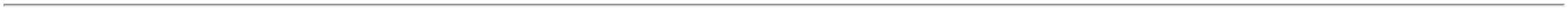 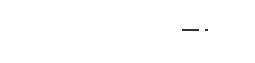 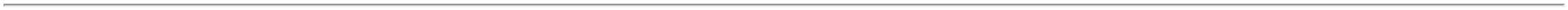 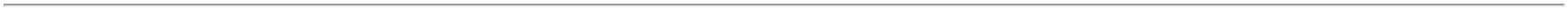 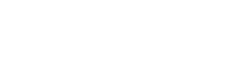 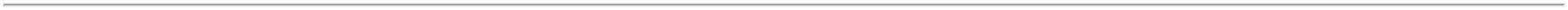 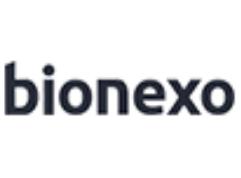 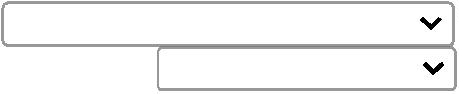 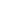 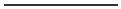 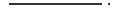 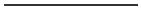 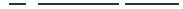 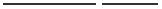 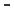 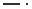 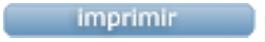 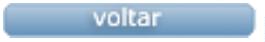 